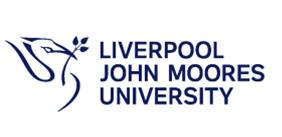 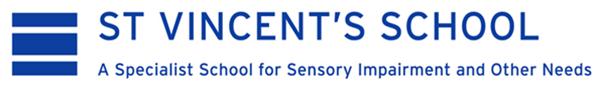 Notes:This number must be provided to ensure your registration on the course and your accreditation, once qualified,  as a QTVI with the DfE. It will usually start with a number that relates to the year you qualified as a QTSPlease give details of teaching practice if your current teaching role is your first since qualifying.You will be required to bring your DBS certificate/number with you on the enrolment day at the first residential in September, together with a form of photo ID (e.g. passport). Please provide a current email address for your referee as this usually provides a quicker response time; let your referee know that you have applied for this course and that you have used them as a referee. You will receive acknowledgement of your application, usually within 1 week of receipt within term time. If application is sent during school holidays acknowledgement may take a little longer.Once your application has been processed, and is successful, you will receive an offer of a place conditional upon receipt of reference(s).When reference(s) has/have been received you will receive a confirmed offer and be asked to confirm your acceptance of the offer. Important note:  Applicants should complete all sections fully.PGDip: Teaching Learners with a Visual Impairment (PGDip TLVI)1.Personal details1.Personal details1.Personal detailsTitle:Title:Surname:First names:Maiden name/previous name (if applicable):Maiden name/previous name (if applicable):Home Address:Home Address:Work address:DfES ref. No./Teaching number (see note 1):DfES ref. No./Teaching number (see note 1):DfES ref. No./Teaching number (see note 1):Home telephone:Home telephone:Mobile number:E-mail addresses:Home/personal:Work: E-mail addresses:Home/personal:Work: Country of birth:Date of Birth:Date of Birth:Date of Birth:2.  Education and training2.  Education and training2.  Education and training2.  Education and training2.  Education and training2.  Education and training2.  Education and training2.  Education and training2.  Education and training2.  Education and trainingSecondary School(s)  DatesDatesDatesDatesDatesExaminations passed in all subjects (with grades and dates) including GCSE and ‘A’ levelsExaminations passed in all subjects (with grades and dates) including GCSE and ‘A’ levelsExaminations passed in all subjects (with grades and dates) including GCSE and ‘A’ levelsExaminations passed in all subjects (with grades and dates) including GCSE and ‘A’ levelsSecondary School(s)  FromFromFromToToExaminations passed in all subjects (with grades and dates) including GCSE and ‘A’ levelsExaminations passed in all subjects (with grades and dates) including GCSE and ‘A’ levelsExaminations passed in all subjects (with grades and dates) including GCSE and ‘A’ levelsExaminations passed in all subjects (with grades and dates) including GCSE and ‘A’ levelsUniversity and/or Colleges attendedUniversity and/or Colleges attendedDatesDatesDatesDegree orCertification obtained(if Degree state Honours and Class)Degree orCertification obtained(if Degree state Honours and Class)Subject(s)Date of awardUniversity and/or Colleges attendedUniversity and/or Colleges attendedFromToToDegree orCertification obtained(if Degree state Honours and Class)Degree orCertification obtained(if Degree state Honours and Class)Subject(s)Date of awardOther QualificationsOther QualificationsOther QualificationsOther QualificationsQualificationAwarding bodySubject(s)(incl. Grades, if applicable)Date of course and award4.  Employment details4.  Employment detailsPresent position held:Present position held:Name and address of school/employer:Type:Name and address of school/employer:No. on school roll (if applicable):Education authority:Date appointed:Previous Employment as a Qualified Teacher –  most recent post first(see note 2)Name and addressof school and nameof LEA, where applicableName and addressof school and nameof LEA, where applicableType ofSchool andNo. on rollPosition heldand scale of post – (full-time or part-time)Position heldand scale of post – (full-time or part-time)DatesofEmploymentReasonforLeaving5.  In-service courses attended during the last three years5.  In-service courses attended during the last three years5.  In-service courses attended during the last three years5.  In-service courses attended during the last three years5.  In-service courses attended during the last three years5.  In-service courses attended during the last three years5.  In-service courses attended during the last three yearsDateCourse titleCourse titleCourse titleCourse OrganiserCourse OrganiserCourse Organiser6.  Employment history other than teaching6.  Employment history other than teaching6.  Employment history other than teaching6.  Employment history other than teachingName and address of employerNature of employment(state whether full-time or part-time)Scale of post Dates of employment7.  Additional Information / Personal StatementPlease give your reasons for making this application relating your qualifications, experience and personal attributes to the role of the QTVI.8.  Disclosure and Barring ServiceThis course will involve a teaching placement and residential weekends at St Vincents School and it is essential that you have a current enhanced DBS (see note 3). I have a current enhanced DBS             YES/NO9.  Referees9.  RefereesPlease enter the name, address, email address, position and telephone number of 2 referees to support your application .  Referees should be your present/most recent and previous employers, wherever possible (see note 4).Please enter the name, address, email address, position and telephone number of 2 referees to support your application .  Referees should be your present/most recent and previous employers, wherever possible (see note 4).10.  Course feesPlease enter details of your funding provider.(please complete with your name and address if self-funding)Name:Address:Telephone:Email:11.  DeclarationYou confirm that the information given on this form is true, complete and accurate and no information or other material information has been omitted. You accept that if this is the case, we shall have the right to cancel your application and you shall have no claim against us. Signed:									Date:Please return completed form to: Angela Simpson - St. Vincent’s School ‘A Specialist School for Sensory Impairment and Other Needs, Yew Tree Lane, West Derby, Liverpool L12 9HN or by email to angelas@stvin.com or J.Locke@ljmu.ac.uk For research and marketing purposes please answer the following questions(please note this is not part of the application process and will not influence your offer of a place on the course )For research and marketing purposes please answer the following questions(please note this is not part of the application process and will not influence your offer of a place on the course )Where did you hear/read about this course? e.g., recommendation/LJMU or St Vincents website/DfE website etc?What influenced you to apply to this particular course provided by St Vincents and LJMU?Is your employer giving you study time, during your working week, for this course? Have you previously applied for a course of this type? Do you anticipate requiring accommodation for the weekend residentials?